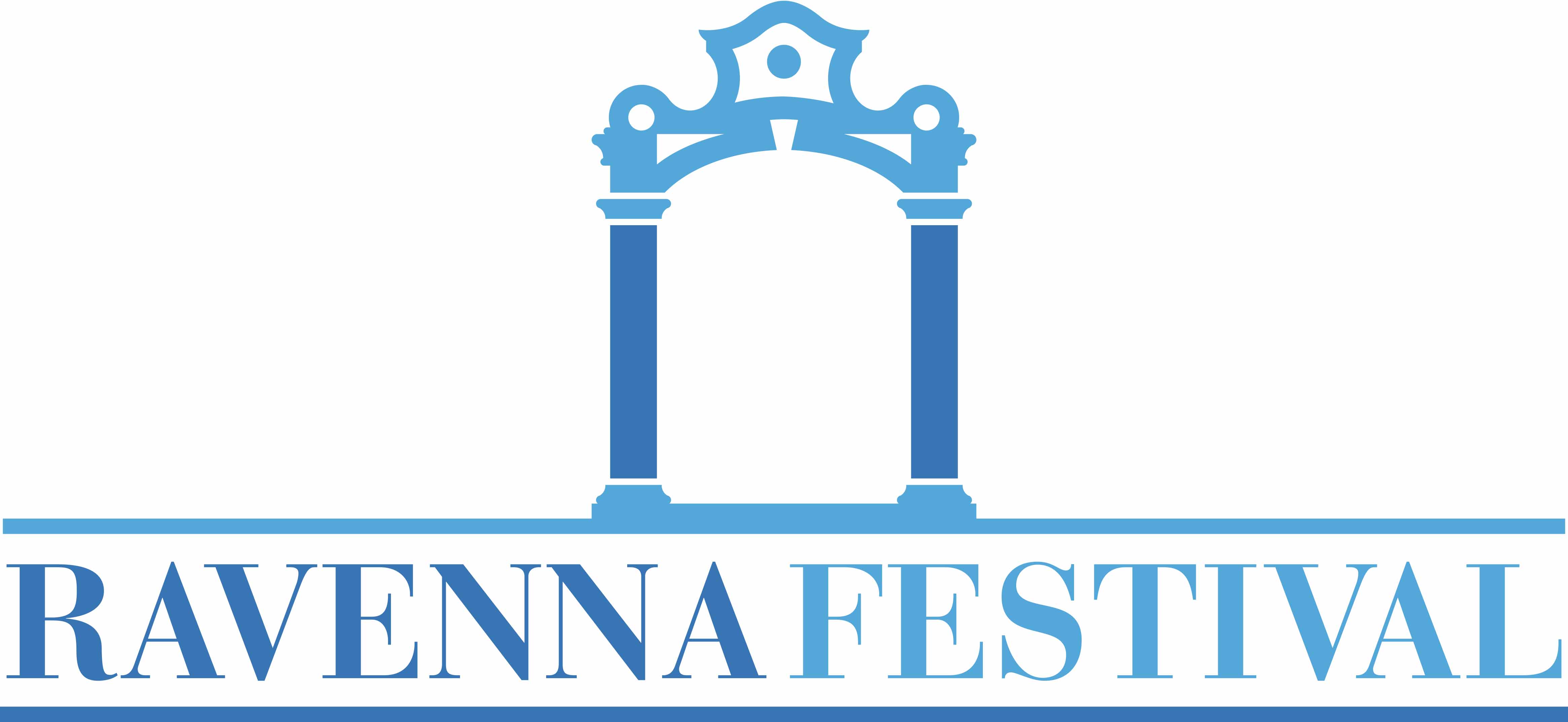 DOMANDA DI PARTECIPAZIONEVESPRI A SAN VITALE – III EDIZIONEBando internazionale per la selezione di concerti nella Basilica di San VitaleLa domanda di partecipazione dovrà pervenire via e-mail, compilata in ogni sua parte e corredata di allegati audio e/o video, entro e non oltre le ore 12.00 di giovedì 31 gennaio 2019 all’indirizzo: comunicazione@ravennafestival.orge riportare in oggetto “Domanda Vespri a San Vitale”. Titolo del progettoDati Autorizzo il trattamento dei miei dati personali ai sensi del GDPR 2016/679 (General Data Protection Regulation) e ho letto la relativa informativa contenuta nel bando Vespri a San Vitale 2019  Firma  del referente Programmazione Assegna un numero da 1 a 3 a ognuno dei periodi sotto elencati dove 0 = nessuna disponibilità, 1= minima disponibilità, 2= disponibilità, 3= preferenza. Vi preghiamo di essere quanto più precisi e realistici e cercare di garantire maggiore flessibilità per aiutarci nel processo di calendarizzazione degli spettacoli selezionati.  Periodo 1 – da giovedì 6 giugno a mercoledì 12 giugno compreso Periodo 2 – da giovedì 13 giugno a mercoledì 19 giugno compreso Periodo 3 – da giovedì 20 giugno a mercoledì 26 giugno compreso Periodo 4 – da giovedì 27 giugno a mercoledì 3 luglio compreso Periodo 5 – da giovedì 4 luglio a mercoledì 10 luglio compreso Periodo 6 – da giovedì 11 luglio a domenica 14 luglio compresaBreve CV e organico del gruppo (max 1000 caratteri)Includi il CV del gruppo e/o dei singoli artisti. Nel caso di gruppi, specifica nomi e ruoli per ogni componente o gruppo di componenti. Elenco materiale audio e/o video allegato 1. Proposta di concerto Illustra il concept del concerto proposto, evidenziandone le caratteristiche che ne garantiscono la coerenza con gli obiettivi del bando, le qualità innovative, la tradizione e i repertori di riferimento, etc. 2. Programma musicale (durata massima 30-40 minuti)Includi tutti i dettagli utili circa ogni brano in programma (titoli, autori, datazione, durata esecuzione) 3. Risorse e richieste tecniche Descrivi in maniera chiara e quanto più completa le risorse necessarie alla realizzazione del progetto, comprese eventuali necessità tecniche legate alla performance musicale  Denominazione del gruppo / associazione / artistaDenominazione del gruppo / associazione / artistaDenominazione del gruppo / associazione / artistaDenominazione del gruppo / associazione / artistaIndirizzo Indirizzo Indirizzo Indirizzo CAPComuneComuneProv.E-mailE-mailE-mailE-mailReferente del progetto Referente del progetto Referente del progetto Referente del progetto Recapito telefonicoRecapito telefonicoAltro recapito telefonicoAltro recapito telefonicoE-mailE-mailE-mailE-mail